УКРАЇНА    ЧЕРНІГІВСЬКА МІСЬКА РАДА   Р І Ш Е Н Н Я26 січня 2017 року							     № 15/VII - 19Про внесення зміндо рішення міської ради від 29 вересня 2016 року № 11/VII-23«Про заборону на прийняттята захоронення відходів»Розглянувши звернення комунального підприємства «АТП-2528» Чернігівської міської ради від 17.01.2017 р. № 01-21/88, керуючись статтями 25, 26 Закону України «Про місцеве самоврядування в Україні», Законом України ”Про відходи”, Чернігівська міська рада вирішила:Внести зміни до рішення міської ради від 29 вересня 2016 року № 11/VII-23 «Про заборону на прийняття та захоронення відходів» доповнивши пунктом 11 наступного змісту:«11. Дозволити комунальному підприємству «АТП-2528» Чернігівської міської ради в разі надходження звернень від замовників з Чернігівського та Ріпкінського районів, з якими були укладені договори про надання послуги із знешкодження побутових відходів на полігоні (с. Масани) до 01.09.2016, здійснювати прийняття та захоронення відходів на договірних засадах.»Контроль за виконанням цього рішення покласти на заступника міського голови Ломаку О. А. та постійну комісію міської ради з питань житлово-комунального господарства, транспорту і зв’язку та енергозбереження  (Антонов О. С.).Міський голова 								В. А. Атрошенко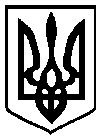  20       року          м. Чернігів № ______________